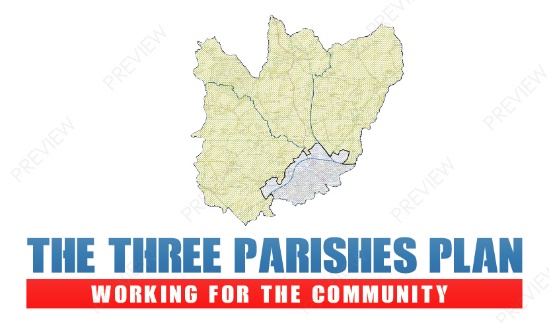 3 PARISHES PLANThe Neighbourhood Plan forAdderley, Moreton Say & Norton-in-Hales parish Councils3 Parishes Planc/o 51 Longford Turning, Market Drayton, TF9 3PFTelephone: (01630) 654504  e-mail: clerk@adderleyparish.co.uk